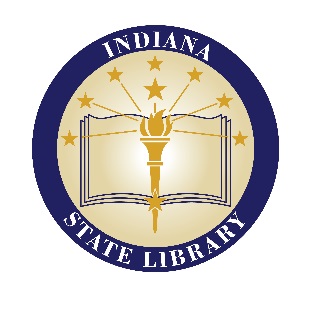 Resource Sharing CommitteeNovember 9, 2017 10am-12pmIndiana State Library - Room 401MinutesMembers Present:Nick Schenkel (Chair), West Lafayette Public LibraryTina Baich (Secretary), IUPUI University LibraryJennifer Clifton, Indiana State LibraryKim Quintrell, Allen County Public LibraryMembers on the Phone:Patty Lunsford, Franciscan St. Elizabeth HealthRobert Roethemeyer, Concordia Theological SeminaryTrista Rue, Melton Public LibraryMatthew Shaw, Ball State UniversityAmy Winks, Purdue UniversityGuests Present:Wendy Knapp, Indiana State LibraryJacob Speer, Indiana State LibraryJohn Wekluk, Indiana State LibraryGuests on the Phone:Amber Painter, Indiana State LibraryMembers Absent:Cheryl Wright, Indianapolis-Marion County Public LibraryCall Meeting to OrderNick Schenkel called the meeting to order at 10:02am.Approval of AgendaThe agenda was approved as presented.Approval of MinutesThe minutes were approved as presented.Nick Schenkel welcomed our newest member, Kim Quintrell from the Allen County Public Library.State Library ReportEvergreen updateWendy Knapp reported that ISL is currently hosting the Evergreen Hack-A-Way at Fort Ben. They migrated Ohio Township in October and are bringing on Whiting in February. Half of Evergreen libraries re now lending video with more expected in the new year. Anna is working with Ridgeville Public Library, one of the remaining non-automated library and hopes to start migration in January. That brings us to less than 10 non-automated libraries in the state.INSPIRE updateJennifer Clifton provided handouts. The significant growth in full-text is positive. Rosetta Stone has 5,375 registrants who have completed 2,400 hours of usage.Knapp said they are working to integrate a new front-end to INSPIRE using Stacks. She and Jason Boyer have been going through training.The INSPIRE Advisory Committee is meeting at the end of month and will be discussing 20th Anniversary plans. John Wekluk added that they are looking at an INSPIRE-based conference in April. They have designed an anniversary logo. The 20th Anniversary is in January. Speer said they are hoping to include the Governor’s Office in the 20th Anniversary.INSPIRE PSAs running on NPR until January. Wekluk and Jacob Speer are going to Valparaiso for a radio interview on December 8 and will talk about INSPIRE.Patty Lunsford said that the medical libraries really appreciate the availability of INSPIRE. It is a huge help to them.INfoExpress updateClifton reported there are only 7 libraries that haven’t paid their INfoExpress renewal yet. They are thinking about reducing the payment window next year. More than 55,000 parcels were shipped in October. They think 15% of that is due to SRCS.IN-SHARE updateClifton provided a handout showing that we are hovering around 1,000 IN-Share requests. She reported that this is the first quarter they have billed for IN-Share requests; they only sent seven bills ranging from $5 to $1,130. About half have already paid. She also sent informational statements to other libraries telling them how many free requests they have left.ISL is working on an invoicing system that will connect with OCLC in order to get transaction specific information.Speer brought up the issue of the libraries that want to pass charge on to users. This committee has been leery of allowing that, so ISL is still analyzing usage. If they later decided to allow libraries to offer users the option of paying to get something, it would require changes to the public library standards. ISL may come back to the committee for guidance on this later in the spring.Schenkel asked about institutional libraries and how this has affected them. Some libraries are using it less, while some are using it more. The institutional workshop is coming up on November 20 and most have RSVPed.SRCS updateThere were nearly 6,000 requests in October 2017. Clifton is happy with the level of usage, especially in light of how few questions she has been receiving lately. Schenkel asked about what could be done to help make the service better for academic libraries. Tina Baich said integration with discovery and authentication. There is no timeline on development from Auto-Graphics (AG).226 libraries are using SRCS. ISL is planning to open up for applications to join in January 2018. Clifton knows of 5 that are interested. The AG contract runs through December 2019.SRCS User Survey resultsClifton reported 84% of respondents are borrowing and lending. 72% are only allowing staff requests. Workflow and time seems largely the same. Most libraries report receiving requested items 76-100% of the time. Only 5% of respondents are not satisfied overall, but 23% were neutral.They received a number of suggestions for improving the service.User Group – 11/30 – Format and topicsClifton has contacted AG about attending a User Group. She is floating the date of 11/30. Baich suggested beginning with a formal presentation of updates and solicit questions throughout that someone is assigned to sift through throughout the webinar. Schenkel agreed.Baich suggested giving more notice than the 11/30 date would allow.D2D PlanningTina Baich reported that the Joint Planning Subcommittee has confirmed a location and date. D2D8 will be at the Indiana State Library on May 11, 2018. The ALI Board has committed financial support of up to $2,000 for the conference. The Indiana State Library has committed $1,500 in addition to providing the space at no charge. Brad Reel from Ivy Tech Southwest is chairing the Subcommittee.Update on Indiana STARS ChecklistWe should introduce the Checklist in a program at D2D8. We need to review again to make sure it is applicable to all types of libraries and make clear in documentation that not all libraries will be able to achieve 5 stars. We also need to make sure there is documentation of how the Committee reviews submissions, assigns stars, and acknowledges libraries.Old BusinessNew BusinessElection of Officers for 2018The Committee needs to elect a Vice-Chair and Secretary. Since not all members are present, Schenkel will solicit nominations and confirm each nominee’s willingness to run via email. The slate will be presented at the January meeting and election will take place then.Set next meeting datesThe next meeting will be January 12, 2018, 1-3pm.AnnouncementsIndiana University School of Informatics, Computing & Engineering’s Luddy Hall dedication events will be happening in April 2018.The meeting was adjourned at 11:10am.Respectfully submitted,Tina BaichSecretary, Indiana State Library Resource Sharing Committee